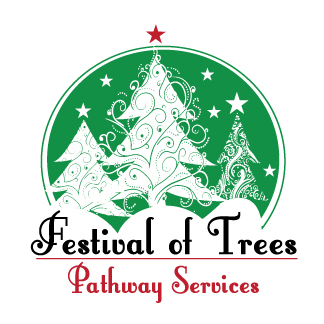 S  Designer Tree:     ___6.5’       ___4’                 Wreath                     Centerpiece                    Youth TreeEntry Title:  ___________________________________________________________________________________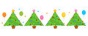 Contact Name: _______________________________________   Phone Number: _____________________________Address: ________________________________________________________________________________________Designer Name: _______________________________________   Phone Number: ____________________________Address: ________________________________________________________________________________________Designer Name: _______________________________________   Phone Number: ____________________________Address: ________________________________________________________________________________________Please provide how your name is to appear on signage and in printed materialsDesigner Name(s): ________________________________________________________________________________Business/Organization:_____________________________________________________________________________Mail Completed Entry to:   Pathway Services, Festival of Trees Entry, 1905 W. Morton, Jacksonville, IL  62650Any questions contact:  Deb Boston  --  (217) 479-2300, Ext. 2345s